Publicado en Madrid  el 23/11/2022 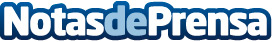 Freehand Arquitectura explica por qué la Arquitectura Passive es mucho más rentableLas edificaciones pasivas son aquellas diseñadas bajo los principios básicos del estándar "Passivhaus", un modelo sostenible que asegura el diseño, la calidad de los espacios y de los materiales, un consumo energético muy bajo y un confort interior máximo. Elegir construir bajo el standard Passivhaus es garantía de mejorar la calidad de vida,  bienestar y reducir el coste de las facturas energéticas. Freehand Arquitectura da las claves de por qué la Arquitectura Passive es mucho más rentableDatos de contacto:Freehand Arquitectura 690302811Nota de prensa publicada en: https://www.notasdeprensa.es/freehand-arquitectura-explica-por-que-la Categorias: Nacional Interiorismo Sociedad Hogar Arquitectura http://www.notasdeprensa.es